SONTYAM, ANANDAPURAM, Visakhapatnam-531173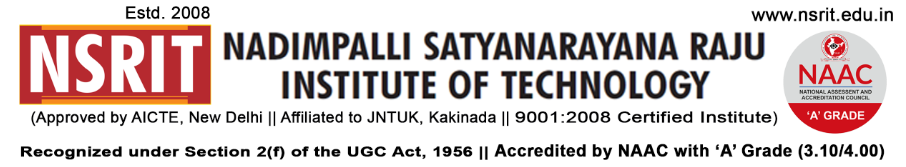 NSRIT/CIR/Staff/2018-19/15		         			        		Date: 13.08.2018CIRCULARIt is to be informed to all the Diploma students that we are organizing internal Volley Ball Tournament for Boys and Throw Ball for Girls, those who are interested can contact Mr.P.Gurunath, Physical Director on or before 16.08.2018.Registration Fee Rs.300/- per teamActual schedule will be informed after the registration process.Note : Once team list is submitted will not be modified            Until tournament concludes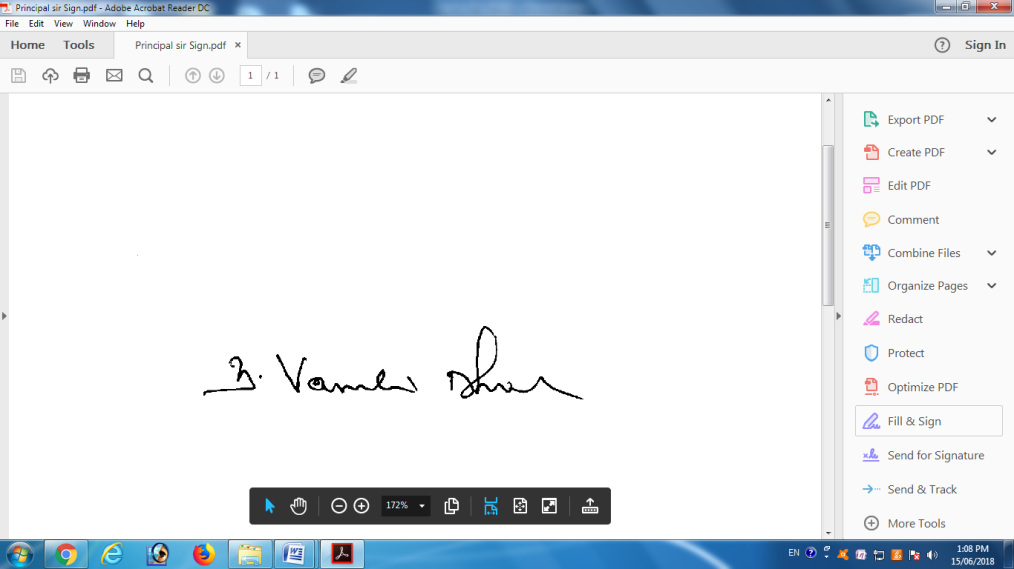 									PRINCIPALCopy to:Secretary  – for kind informationCorrespondent – for kind informationAll HODs – CE/EEE/ME/ECE/CSE/S&H/MBA/Diploma: for information 